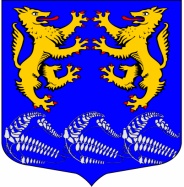 ГЛАВАМУНИЦИПАЛЬНОГО ОБРАЗОВАНИЯ«ЛЕСКОЛОВСКОЕ СЕЛЬСКОЕ ПОСЕЛЕНИЕ»ВСЕВОЛОЖСКОГО МУНИЦИПАЛЬНОГО РАЙОНАЛЕНИНГРАДСКОЙ ОБЛАСТИР А С П О Р Я Ж Е Н И Е26.02.2020 г.Дер. Верхние Осельки                                                                            № 3-оснО назначении  очередного заседаниясовета депутатов МО «Лесколовское сельское поселение» Всеволожскогомуниципального района Ленинградской области                  В соответствии с Уставом МО «Лесколовское сельское поселение»,  руководствуясь Регламентом совета депутатов:1.Назначить и провести очередное заседание совета депутатов МО «Лесколовское сельское поселение» с прилагаемым проектом повестки дня (Приложение №1).-Дата и время начала заседания: 5 марта 2020 года в 15-00 час. 00 мин.-Место проведения: Ленинградская обл., Всеволожский р-н,  дер.Лесколово, ул. Красноборская, д.4, Лесколовский  ДК.2.Депутату Кривенко В.И. в соответствии с Регламентом обеспечить:- информирование депутатов совета депутатов МО «Лесколовское сельское поселение»;- обеспечить вручение и рассылку по электронной почте депутатам проекта повестки дня, а также проектов решений совета депутатов;-по итогам проведенного очередного заседания обеспечить подготовку по решению совета депутатов и доставку их должностным лицам и исполнителям.3. Контроль исполнения настоящего распоряжения оставляю за собой.Глава муниципального образования                                             А.Л. МихеевПриложение №1К  Распоряжению главы МО«Лесколовское сельское поселение»от 26.02.2020 №3-осн              ПРОЕКТ                                               Повестка дня очередного заседания совета депутатов муниципального образования  «Лесколовское сельское поселение Всеволожского муниципального района Ленинградской области      05.03. 2020г.							            	               15 -001. О результатах деятельности главы муниципального образования «Лесколовское сельское поселение» Всеволожского муниципального района Ленинградской области за 2019 годДокладчик: Михеев А.Л. 2.О результатах деятельности администрации муниципального образования «Лесколовское сельское поселение» Всеволожского муниципального района Ленинградской области за 2019 годДокладчик: Сазонов А.А.3.О внесении изменений в решение   совета депутатов от 25.12.2019 года №29 «О бюджете муниципального образования «Лесколовское сельское поселение»  Всеволожского муниципального района    Ленинградской области на 2020 год и на плановый период  2021 и 2022 годов»Докладчик: Лахно Н.В.4. Об утверждении порядка принятия решения о применении мер ответственности к депутату, члену выборного органа местного самоуправления, выборному должностному лицу местного самоуправления муниципального образования «Лесколовское сельское поселение» Всеволожского муниципального района Ленинградской областиДокладчик: Михеев А.Л.5. Об утверждении Положения о комиссии по соблюдению лицами, замещающими муниципальные должности в совете депутатов муниципального образования «Лесколовское сельское поселение» ограничений, запретов, исполнения обязанностей, установленных законодательством в целях противодействия коррупцииДокладчик: Кривенко В.И.6. Об утверждении Положения сообщения лицами, замещающими  муниципальные должности в совете депутатов МО «Лесколовское сельское поселение» Всеволожского муниципального района Ленинградской области, о возникновении личной заинтересованности при осуществлении полномочий, которая приводит или может привести к конфликту интересовДокладчик: Михеев А.Л.7.О внесении изменений в решение совета депутатов от 14.03.2019 №6 «Об организации деятельности старост  сельских населенных пунктов и участии населения в осуществлении местного самоуправления в иных формах на частях территорий муниципального образования «Лесколовское сельское поселение»Докладчик: Толмачев А.Ф.8. Об утверждении Порядка предоставления лицом, замещающим должность главы администрации по контракту, муниципальную должность, копий справок о доходах, расходах, об имуществе и обязательствах имущественного характера с отметкой о приеме в соответствующие органы местного самоуправления  муниципального образования «Лесколовское сельское поселение» Всеволожского муниципального района Ленинградской области для размещения на официальном сайте муниципального образования «Лесколовское сельское поселение» Всеволожского муниципального района Ленинградской области и предоставления этих сведений общероссийским средствам массовой информации для опубликованияДокладчик: Серегина Н.А.9. Об утверждении условий приватизации автомобильных средств, принадлежащих муниципальному образованию «Лесколовское сельское поселение» Всеволожского муниципального района Ленинградской областиДокладчик: Снеткова Т.В.